Кашко Надежда Ивановна, учитель-дефектолог высшей квалификационной категории государственногоучреждения образования «Средняя школа № 13 г. Лиды»Групповое коррекционное занятие. Дисграфия. 2 классТЕМА: Правописание безударных гласных в корне словаЦЕМА: формирование умения подбирать поверочные слова к безударным гласным в корне.ЗАДАЧА:  - расширить знания о безударных гласных в корне слова;- формировать умнение сравнивать, группировать; - развивать память, логическое мышление, связную речь;- воспитывать бережное отношение к природе.ХОД ЗАНЯТИЯОРГАНИЗАЦИОННЫЙ МОМЕНТКаждый день – всегда, везде,
На занятиях, в игре
Красиво, чётко говорим
И тихонечко сидимРуку смело поднимаемИ, конечно, не перебиваемИтак, начинаем занятие.ЧИСТОПИСАНИЕ1) Звук. Буква. Яя Ее ____________________- Какой группе относится эта буква? (гласная)- Что можете сказать о гласных звуках? (могут составлять слог, могут быть ударными и безударными)-Что еще можете сказать об этой букве?Спиши буквы по образцу.ПОСТАНОВКА ЦЕЛИ  ЗАНЯТИЯНа доске слова В_СНА В_СЕННЯЯ_____________________- Вставьте в словах пропущенные буквы.- Объясните свой выбор. Назовите орфограмму.- Кто-то догадался, чему будем учиться на занятии?Развитие слухового восприятия, слухового внимания, слуховой памятиВ гости к нам весна пришла                       (Да)Много снегу намела                                    (Нет)Вот веселые деньки                                     (Да)Все на     лыжи и коньки                             (Нет)Много луж кругом везде                            (Да)Птицы рядом во дворе                                (Да)С крыш мы слышим вдруг капель             (Да)Подснежники в лесу теперь                       (Да)2) Слог Сколько слогов в слове ве-сен-ня-я?Назовите весенние месяцы. Сколько слогов в слове МАРТ, АПРЕЛЬ, МАЙ?Проберите к названиям месяцев однокоренные слова (мартовский (денёк), апрельская (капель), майское (солнышко)Развитие артикуляционной моторики. (Проводится массаж лица)Светит яркое весеннее солнышко - поглаживание и ласкает нам лицо. Дождик ещё холодный. - постукивание подушечками пальцев По утрам ещё иногда пощипывает морозец. - пощипываниеА всё-таки солнышко светит сильнее. - снова поглаживаниеРАБОТА ПО ТЕМЕ3) СловаКросворд- Сегодня на уроке мы поупражняемся в написании слов с проверяемыми гласными в корне слова- Как еще называются однокоренные слова? (родственные)- Как пишутся корни в однокоренных словах?-Какое слово является проверочным?  2 . Словарная работа.-Разгадайте кроссворд. Верба, снЕговик - снЕг, сквОречник – сквОрушка, подснежник, метла – мЁтлы.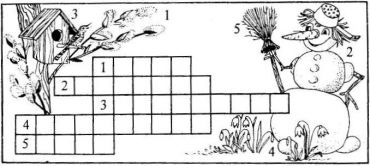 -Какое слово получилось в рамочке? (вЕсна - вЁсны)На какое правило это слово? Запишите в тетрадь.     Выборочное списывание-Выпишите только те слова, которые являются однокоренными слову весна.Весенний, ветер, веснушки, веснянка, весны, весело.- Выдели корень, поставь ударение- Можно ли проверить безударную гласную в словах? - Как?- Есть ли среди данных однокоренных слов проверочное слово?ФИЗМИНУТКА4) Словосочетание(из слов первого и второго столбика составить словосочетания)зелёная                               птенцы голосистый                        листочки молоденькие                      лесоксосновый                            скворец крикливые                          траваПроверка.зелёная травасосновый лесокголосистый скворецмолоденькие листочкикрикливые птенцы5) Предложение1. Игра: «Живое предложение»Рыхлый снег темнеет в марте.2. Послушайте стихотворение С.Я.Маршака.  -О каком зайчике идет речь? Рыхлый снег темнеет в марте.  Тают льдинки на окне.Зайчик бегает по парте И по карте на стене.Запись предложения. Рыхлый снег темнеет в марте. 3 . Работа над предложением в парах(Прочитать, исправить ошибки)В соду у бирезки поевились первые цвиты.Работа в парах. Проверка.ФИЗМИНУТКА Пальчиковая гимнастика «Цветок»Наши нежные цветыРаспускают лепесткиВетерок чуть дышит,Лепестки колышет.Наши нежные цветкиЗакрывают лепестки.Тихо засыпаютГоловой качают. Договори стихотворение.Устно подобрать проверочное слово Зима недаром злится Прошла ее пора!Весна в окно стучитсяИ гонит со (двора)Ледоход. Тает лед.Он по речке плывет. Он от солнышка бежитОн ныряет и (дрожит)Уж тает снег, бегут ручьи. В окно повеяло весною.Засвищут скоро соловьи,И лес оденется (листвою)6) Текст Работа с однокоренными словами в тексте1 вариант - вставить безударные гласные Ранняя веснаНаступила ранняя в..сна. Звонкая к..пель стучит по з..мле. В л..су пахнет душистыми почками. Лучи солнца осв..тили всю округу.2 вариант - списать предложения только про веснуРанняя веснаНаступила ранняя весна. Пришла долгожданная зима. Трещат сильные морозы. Звонкая капель стучит по земле. Замерзли река и озеро. В лесу пахнет душистыми почками. Поля и холмы покрылись пушистым белым ковром. Лучи солнца осветили всю округу. -Как еще называются однокоренные слова? (родственные)- Как пишутся корни в однокоренных словах?-Какое слово является проверочным?7. Какие правила русского языка помогли поэту Алексею Плещееву записать свои мысли о весне? Ты знаешь эти правила?Тра_ка з_ленеет, Солнышко бл_стит, Ласточка с в_сною  В сени к нам л_тит!ИТОГ-В какой части слова мы изучаем правописание безударной гласной?(в корне)-Как проверить безударную гласную в корне слова?Висит за окошкомКулек ледяной.Он полон капелиИ пахнет весной. (Сосулька)Из почек появляются,Весной распускаются,Осенью увядаютИ все опадают. (листья)Из – под снега расцветаетРаньше всех весну встречает. (подснежник)Что за весенняя черная птицаЛюбит за плугом ходить и кормиться?Что за весенняя птица черная птицаПрямо на трактор чуть не садиться? (грач)Ну –ка, кто из вас ответит:Не огонь, а больно жжет,Не фонарь, а ярко светит,И не пекарь, а печет? (солнышко)Рыхлыйснегтемнеетвмарте.зелёная                               птенцы голосистый                        листочки молоденькие                      лесоксосновый                            скворец крикливые                          травазелёная                               птенцы голосистый                        листочки молоденькие                      лесоксосновый                            скворец крикливые                          травазелёная                               птенцы голосистый                        листочки молоденькие                      лесоксосновый                            скворец крикливые                          травазелёная                               птенцы голосистый                        листочки молоденькие                      лесоксосновый                            скворец крикливые                          травазелёная                               птенцы голосистый                        листочки молоденькие                      лесоксосновый                            скворец крикливые                          травазелёная                               птенцы голосистый                        листочки молоденькие                      лесоксосновый                            скворец крикливые                          траваТра_ка з_ленеет, Солнышко бл_стит, Ласточка с в_сною  В сени к нам л_тит!Тра_ка з_ленеет, Солнышко бл_стит, Ласточка с в_сною  В сени к нам л_тит!Тра_ка з_ленеет, Солнышко бл_стит, Ласточка с в_сною  В сени к нам л_тит!Тра_ка з_ленеет, Солнышко бл_стит, Ласточка с в_сною  В сени к нам л_тит!Тра_ка з_ленеет, Солнышко бл_стит, Ласточка с в_сною  В сени к нам л_тит!Тра_ка з_ленеет, Солнышко бл_стит, Ласточка с в_сною  В сени к нам л_тит!Ранняя веснаНаступила ранняя весна. Пришла долгожданная зима. Трещат сильные морозы. Звонкая капель стучит по земле. Замерзли река и озеро. В лесу пахнет душистыми почками. Поля и холмы покрылись пушистым белым ковром. Лучи солнца осветили всю округу.Ранняя веснаНаступила ранняя весна. Пришла долгожданная зима. Трещат сильные морозы. Звонкая капель стучит по земле. Замерзли река и озеро. В лесу пахнет душистыми почками. Поля и холмы покрылись пушистым белым ковром. Лучи солнца осветили всю округу.Ранняя веснаНаступила ранняя весна. Пришла долгожданная зима. Трещат сильные морозы. Звонкая капель стучит по земле. Замерзли река и озеро. В лесу пахнет душистыми почками. Поля и холмы покрылись пушистым белым ковром. Лучи солнца осветили всю округу.Ранняя веснаНаступила ранняя весна. Пришла долгожданная зима. Трещат сильные морозы. Звонкая капель стучит по земле. Замерзли река и озеро. В лесу пахнет душистыми почками. Поля и холмы покрылись пушистым белым ковром. Лучи солнца осветили всю округу.Ранняя веснаНаступила ранняя весна. Пришла долгожданная зима. Трещат сильные морозы. Звонкая капель стучит по земле. Замерзли река и озеро. В лесу пахнет душистыми почками. Поля и холмы покрылись пушистым белым ковром. Лучи солнца осветили всю округу.Ранняя веснаНаступила ранняя весна. Пришла долгожданная зима. Трещат сильные морозы. Звонкая капель стучит по земле. Замерзли река и озеро. В лесу пахнет душистыми почками. Поля и холмы покрылись пушистым белым ковром. Лучи солнца осветили всю округу.Ранняя веснаНаступила ранняя в..сна. Звонкая к..пель стучит по з..мле. В л..су пахнет душистыми почками. Лучи солнца осв..тили всю округу.Ранняя веснаНаступила ранняя в..сна. Звонкая к..пель стучит по з..мле. В л..су пахнет душистыми почками. Лучи солнца осв..тили всю округу.Ранняя веснаНаступила ранняя в..сна. Звонкая к..пель стучит по з..мле. В л..су пахнет душистыми почками. Лучи солнца осв..тили всю округу.Ранняя веснаНаступила ранняя в..сна. Звонкая к..пель стучит по з..мле. В л..су пахнет душистыми почками. Лучи солнца осв..тили всю округу.В соду у бирезки поевились первые цвиты.В соду у бирезки поевились первые цвиты.Ранняя веснаНаступила ранняя в..сна. Звонкая к..пель стучит по з..мле. В л..су пахнет душистыми почками. Лучи солнца осв..тили всю округу.Ранняя веснаНаступила ранняя в..сна. Звонкая к..пель стучит по з..мле. В л..су пахнет душистыми почками. Лучи солнца осв..тили всю округу.В соду у бирезки поевились первые цвиты.В соду у бирезки поевились первые цвиты.В соду у бирезки поевились первые цвиты.В соду у бирезки поевились первые цвиты.